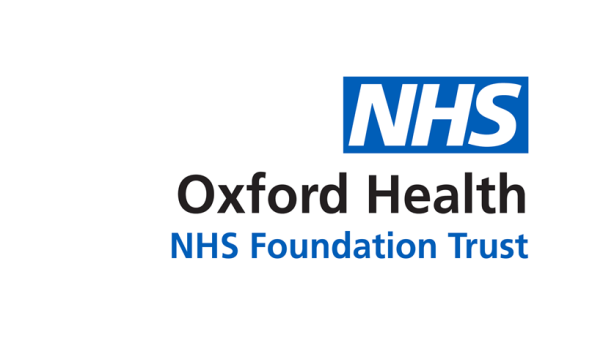 Prone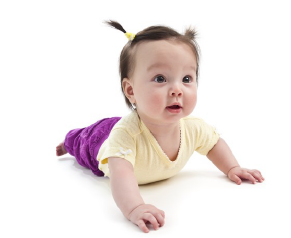 Why lying on your tummy /prone is importantStrengthen neck, back and shoulder musclesImprove head controlProgresses to learning to 4 point kneel and crawlWhat to check forNose and mouth are clear so breathing is not interruptedHead is turned to one side if not able to liftSurface is soft in case head drops suddenly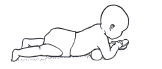 Arms are not trapped under body and are in position ready for forearm propHips are apart without crossing of the legsBottom is relaxed and resting down on the floorWhat you may needA rolled up towel under the upper chest may help with lifting the headHave suitable toys in front to stimulate lifting the head and reaching